SeemasriMajhi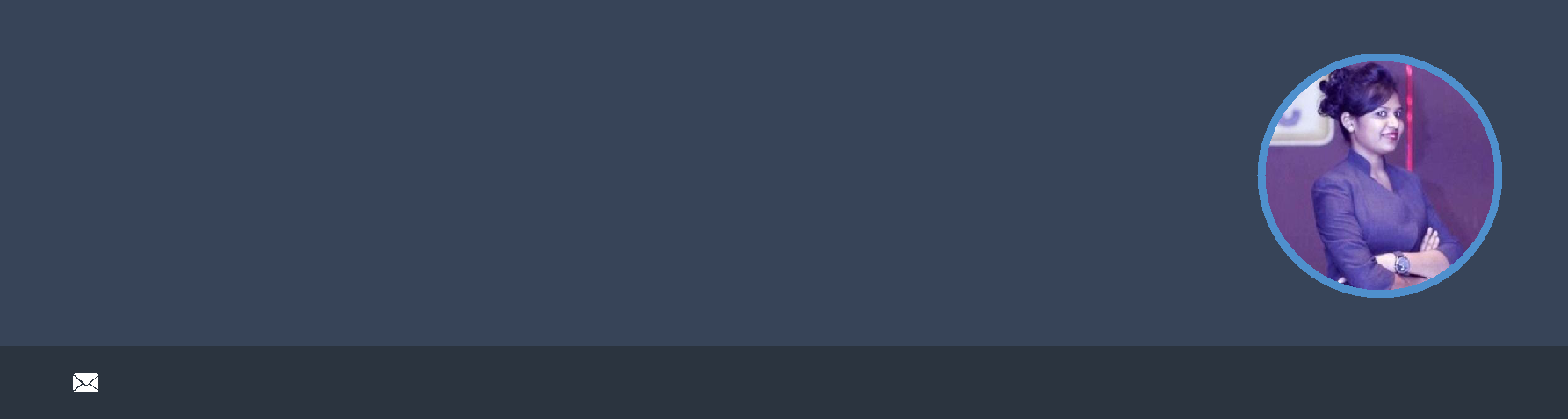 Food & Beverage ProfessionalResponsible for the daily operation in Restaurant areas.Position assists with menu planning, maintain sanitation standards, assists servers and hosts on the floor during peak meal periods in Restaurant, where applicable. Responsibilities include ensuring guest and employee satisfaction while maintaining the operating budget. Accountable to ensure standards and legal obligations are followed.seemasri.majhi@gmail.com	  +91 8302458447      Ragunathpur ,Maruti Residency Plot.NO. D5  - 751024, Bhubaneswar , Odisha, India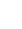 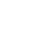 WORK EXPERIENCEGuest Relations ManagerHotel Suraj Palace02/2018 – PresentAchievements/TasksEnsuring and providing flawless, upscale, professional and high class guest service experiencesAnalyzing customer feedback and providing strategic direction to continuously improve overall ratingResponding to guests needs and anticipating their unstated ones Achieving growth and hitting sales targets by successfully managing the sales teamDesigning and implementing a strategic sales plan that expands company’s customer base and ensure it’s strong presenceManaging recruiting, objectives setting, coaching and performance monitoring of sales representativesSr.Team LeaderThe Lalit, Jaipur02/2018 – 06/2019Achievements/TasksEmployee of the month.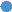 Increased Customer Feedback by 50%.Maximum number of feedback on Tripadvisor.Met deadlines consistently.Improving score of online ranking system in the organization.Participates in department meetings by communicating a clear and consistent to message regarding the departmental goals to produce desired results.Contact: Mr. Avinash Shivansh Dwivedi-9871986499Team LeaderHotel Green Park, Hyderabad06/2017 – 02/2018Achievements/TasksStrives to improve service performance.Winning 1st title in dance competition.Coaches and counsels employees regarding performance on an-going basis.Contact: Mr. NiranjanBehera-+91 7702234703Tr.Team Leader The Park,Hyderabad   01/2016 – 04/2017   Achievements/Tasks   Acting like a team leader.   Contact: Mr. GouravChoudharyHostessHotel TheGolkonda, Hyderabad01/2015 – 01/2016Achievements/Tasks1st in smile campaign in female category Long periods without absence from work Welcoming guest & there feedbacksContact: Mr. Rajesh Chatterjee – +91 7030951197 Air Hostess(Groud Staff) Air India  06/2014 – 01/2015Achievements/TasksThe job of ground staff is vast and varied. Perform various works from commercial to technical handling for safe and steady departure and arrival of an aircraft.They work at airports to keep airplanes running efficiently. From welcoming passengers to an aircraft’s take-off, airport ground staff and air operations personnel play a crucial role in areas such as commercial activities, airline operations and the running of airports.EDUCATIONDiploma in AviationFrankfinn Institute of Air Hostess BBA ComplitedSKILLS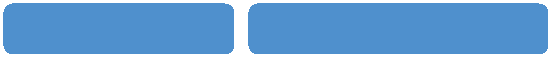 Communication	Ms Oﬃce, Opera, IDS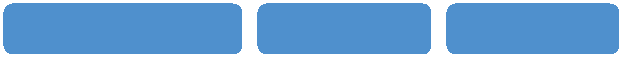 Problem Solving	Delegating	MotivationPERSONAL PROJECTSClassical Dance Skills (01/2015 – Present)Received appreciation and awards for classical dance.Living values of our cultural dance.Child Labor, GramyaMahilaBikashSamiti (08/2013 – 09/2013)Certificate in spreading knowledge among owners who promotes child labor and making child understand about education.LANGUAGESEnglish	HindiNative or Bilingual Proficiency	Professional Working ProficiencyOdiaNative or Bilingual ProficiencyINTERESTS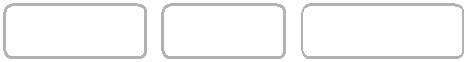 Dancing	Acting	Travelling